Modello richiesta attribuzione di funzioni strumentali al Piano dell’Offerta Formativa A. S. 2021/2022OGGETTO: richiesta attribuzione di funzioni strumentali al Piano dell’Offerta Formativa per l’a.s. 2021/2022.Il/la sottoscritto/a 	, in servizio presso questo Istituto con la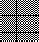 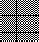 qualifica di Docente con contratto di lavoro a tempo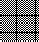 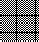 determinato indeterminato Chiedel’attribuzione della seguente funzione strumentale al Piano dell’Offerta Formativa, identificata/e dal Collegio dei docenti:AREA 1 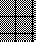 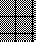 Gestione P.T.O.F., Formazione e aggiornamento Docenti (programmazione coerente con R.A.V., P.d.M., P.T.O.F. e Innovazioni dei Processi). Carta dei Servizi, Regolamento d’Istituto, Statuto delle Studentesse e degli Studenti, Regolamento del Collegio Docenti.AREA 2  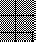 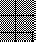 INVALSI - Valutazione ed autoanalisi d’Istituto – Coordinamento N.I.V. – R.A.V. – P.d.M.. – MONITORAGGIO P.T.O.F.AREA 3   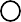 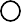 Sostegno al lavoro dei docenti con particolare riguardo allo sviluppo delle nuove tecnologie, alla implementazione dell’archivio didattico ed alla comunicazione interna ed esterna con supporto alle F.S. AREE 1 e 2 e coordinamento della Sicurezza, soprattutto riguardo ai Protocolli COVID e alla segnaletica da applicare in ogni Plesso della Scuola – Rapporti con gli Enti esterni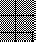 AREA 4 Gestione dei servizi per gli studenti: continuità, orientamento. Referente per gli alunni svantaggiati/Bes aggiornamento PAI- Integrazione alunni stranieri- Ambiente e salute – Predisposizione modulistica comune per gli alunni BES e Certificazione delle competenze acquisiteA tale scopo dichiara:Di essere in servizio da ____________ anni (fino ad un max di 5 punti)di cui: _______ anni di ruolo (punti 1 per ogni anno di servizio prestato)________anni di servizio prestato presso questa scuola (punti 0,5 per ogni anno)Laurea Magistrale (3 punti)------------------------------------------------------------------------------------------Di essere in possesso dei seguenti titoli specifici attinenti all’area:Titoli di specializzazione  (Master o corsi di perfezionamento) (Punti 3 per ciascuno – max 9 punti)------------------------------------------------------------------------------------------------------------------------------------------------------------------------------------------------------------------------------------------------------------------------------Titoli di specializzazione informatica (Punti 2 per ciascuno – max 8 punti)------------------------------------------------------------------------------------------------------------------------------------------------------------------------------------------------------------------------------------------------------------------------------------------------------------------------------------------------------------------------Seminari, corsi di formazione di durata > 20 ore (Punti 0,25 per ciascuno – max 1 punto)------------------------------------------------------------------------------------------------------------------------------------------------------------------------------------------------------------------------------------------------------------------------------------------------------------------------------------------------------------------------Di aver svolto i seguenti incarichi:Funzione strumentale già svolta (punti 1 per ogni incarico – max 4 punti)------------------------------------------------------------------------------------------------------------------------------------------------------------------------------------------------------------------------------------------------------------------------------------------------------------------------------------------------------------------------Alla presente si allega:- Curriculum Vitae, preferibilmente su Modello Europeo. Data,  	                                                                                                      FIRMA                                                                                                         ______________________________________Al Dirigente Scolastico Istituto Comprensivo “Martin Luther King”ACCADIA